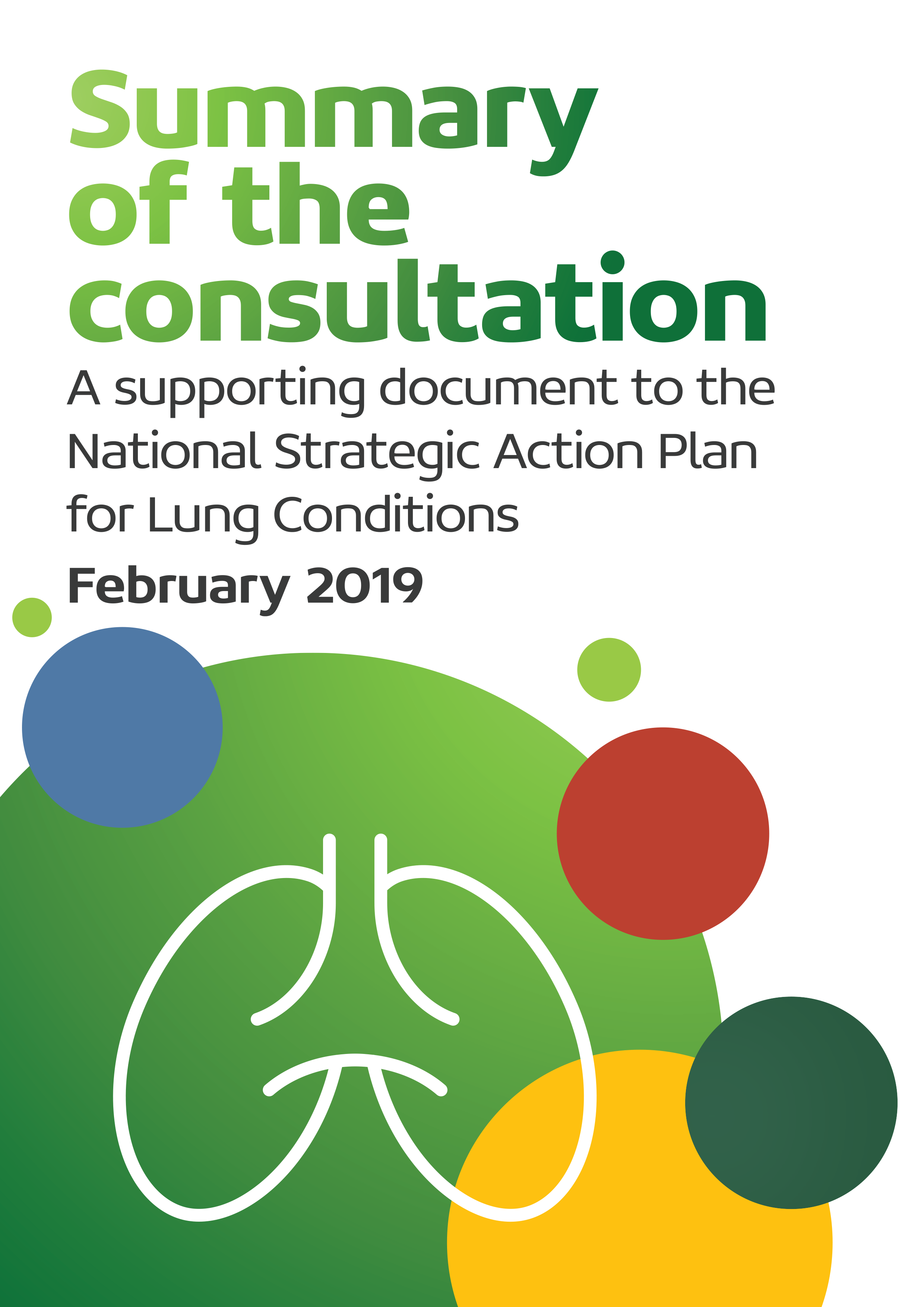 INTRODUCTIONAs an integral aspect of the consultation process in the development of Australia’s first National Strategic Action Plan for Lung Conditions an online survey was undertaken with stakeholders. Respondents were asked to complete 20 questions with a mix of multiple choice and free text provided via the Survey Monkey platform.The survey, conducted from late July through to mid-August 2018, sought early input and responses to proposed Priority Areas for action and related objectives, perceptions and experience of positive change or progress in the lung health area and where the gaps are, and suggestions for what needs to be included in the Action Plan.Development of the Action Plan is being coordinated by Lung Foundation Australia and funded by the Australian Government Department of Health. Its goal is “To improve the lives of all Australians through better lung health”.SUMMARY OF SURVEY RESPONSESWho RespondedMore than 500 people completed the survey. Overwhelmingly (91%) respondents participated as individuals, with the remainder (n=46 or 9%) representing an organisation viewpoint. These organisations included condition specific groups, professional and peak organisations, academic institutions and government departments. The responses came from all states and territories with the majority coming from Victoria, New South Wales and Queensland. More than half the respondents (55%) came from capital cities, around 18% from large regional centres, 15% from rural centres and 12% from rural and remote areas.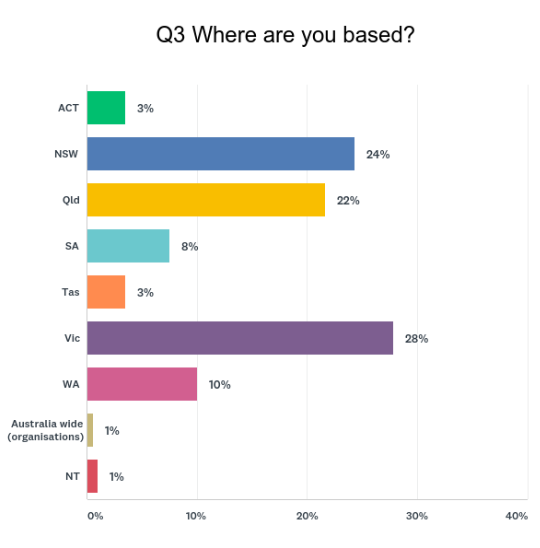 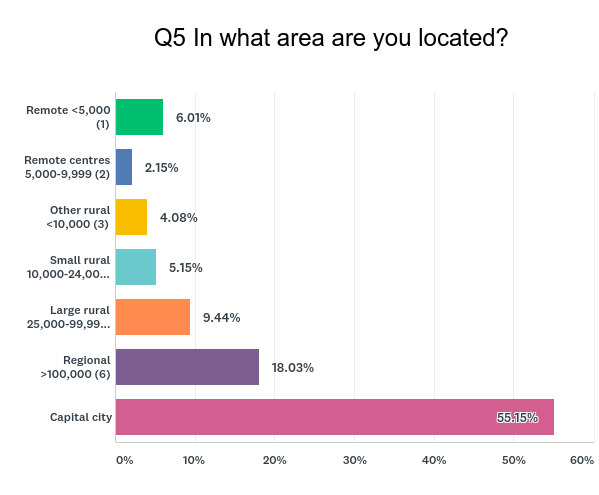 Around three quarters (73%) of those completing the survey were born in Australia. Six respondents (1.3%) identified as an Aboriginal and/or Torres Strait islander person. Of those born overseas, most come from the UK or other English speaking countries.Of those who responded, 72% registered to join the mailing list to be informed about when the draft Action Plan is available for comment. This indicates the strength of the survey as both a means of consultation and as an engagement tool welcoming a broad spectrum of stakeholders into the ongoing process of developing the action plan.Stakeholder Area of InterestBy far the greatest number of responses came from those with a consumer interest – person with lung disease, family member or care giver, consumer advocate and interested consumer. This was followed by health service delivery and research/academia. Respondents were able to choose multiple response options so the total exceeds 100%. Health professionals comprise just over a quarter of the responses. Almost one third of these were nurses, 22% medical doctors or specialists and 12% physiotherapists. Other health professionals involved in providing care for people with lung conditions made up the balance of responses.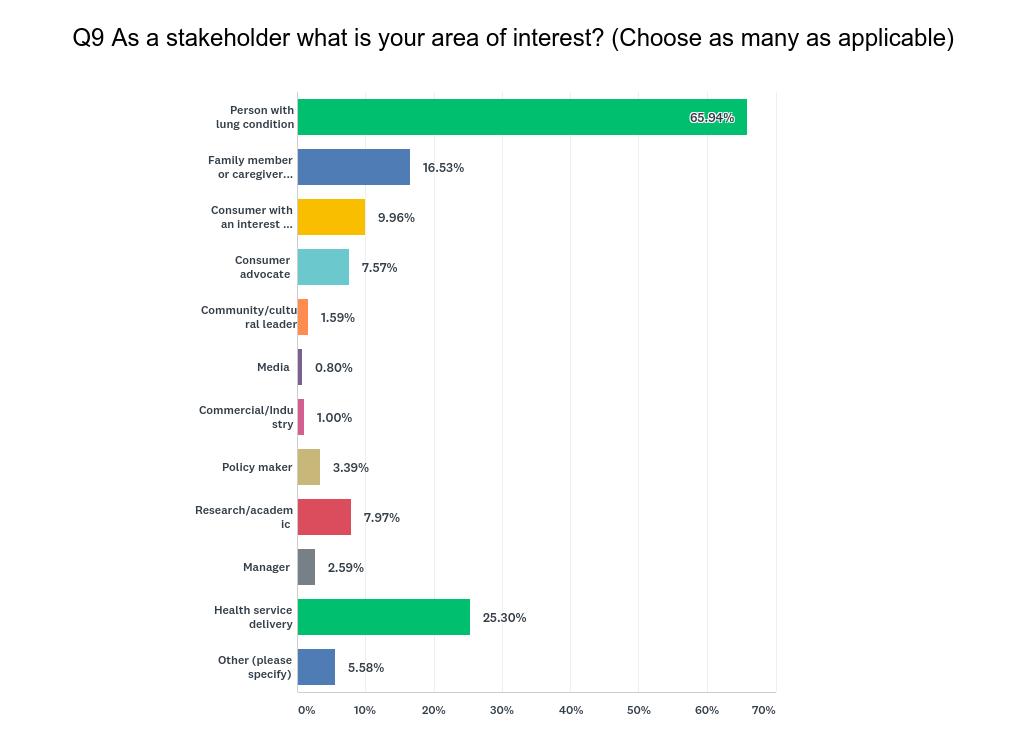 The conditions in which respondents have an interest is varied with many respondents choosing more than one area. COPD (including Alpha1 antitrypsin deficiency), asthma and bronchiectasis were the most selected areas followed by pulmonary fibrosis/interstitial lung disease, respiratory infection, pulmonary hypertension and thoracic cancers.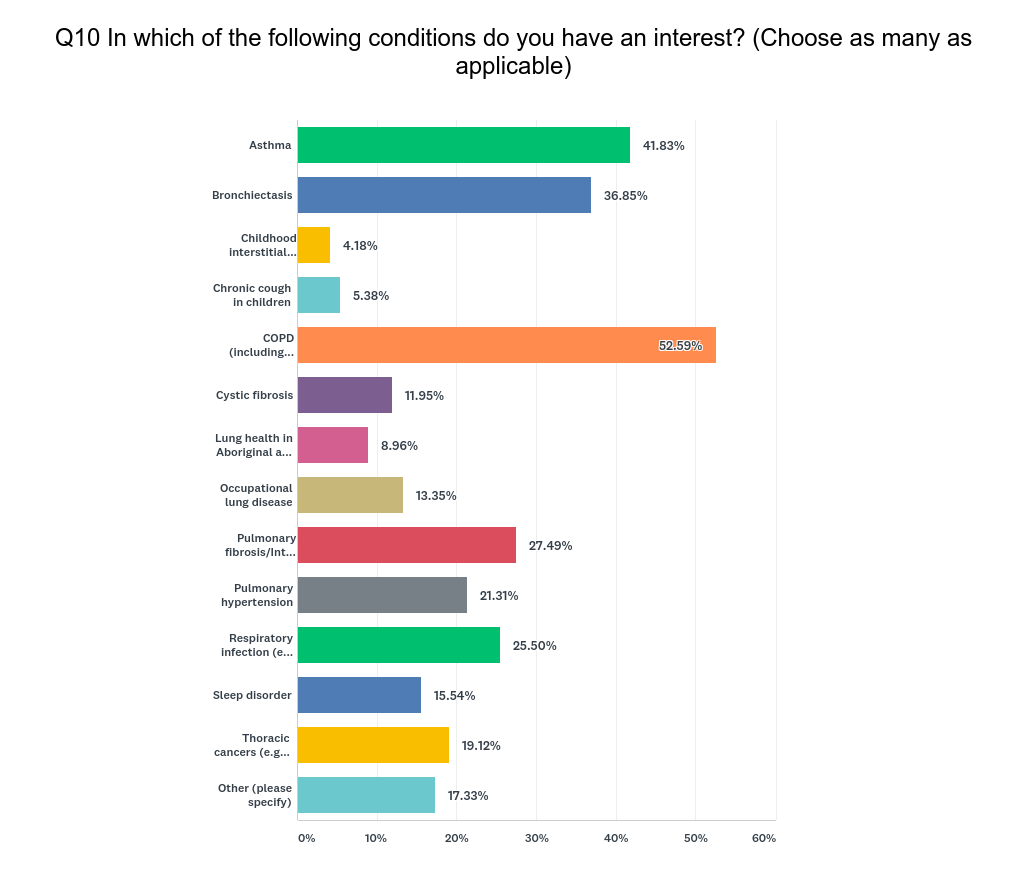 Scope of the Action PlanThe Action Plan has a limit of five areas for action which were provided in the survey. Respondents were asked to suggest any additional priority area that may be required, and if so, to nominate which existing area be replaced.Proposed Priority AreasBreathing wellPrevent lung conditions and enhance lung healthSupportive communitiesIncrease community understanding of lung healthHealth care partnershipsEnable people and health professionals to be partners in management of lung conditionsBest care for allEnsure equity of access to evidence-based management of lung conditionsImproved knowledgeIncrease knowledge about prevention, diagnosis and management of lung conditionsThere is general support for the existing priorities although it is apparent that some areas for action need to be expressed more explicitly. Following are some aspects that respondents suggest be highlighted in the current priority areas and their supporting objectives:Supportive communities - Stigma associated with lung conditions needs to be highlighted.Health care partnerships – Rather than building health care capacity, respondents suggested that this objective should focus on the need for workforce development including GP education and improvements to care coordination systems and processes.Best care for all – Inclusion of diagnosis was suggested in this priority to ensure that both diagnosis and management are covered.Improved knowledge – Need to replace this term with the word ‘Research’ so that this priority is better understood.Many respondents offered suggestions for a range of other specific actions within each priority area. These specific actions focused on access to treatments, supporting quality of life, environmental triggers and research into rare lung diseases.  Progress in Lung HealthMany examples of successes or recent progress at a personal and systems level were nominated by respondents. These include but are not limited to:-Improvements in and greater variety of available medications. Sustained decrease in smoking rates and controls regarding environmental tobacco smoke.Reduction in asthma deaths since the 1980s and improved asthma management.Access to quality pulmonary rehabilitation.Improved workplace hazard protection. Better diagnosis and support through multidisciplinary teams.There are indications that although progress is being made in some lung conditions and approaches to prevention, treatment and management this is inconsistent and not widespread.It is apparent from the responses to this and the following question that what is for some an area of progress is for others an area requiring attention e.g. access to pulmonary rehabilitation. Some respondents used this question as an opportunity to state that for them there has been no progress or improvement in the recognition of their condition, treatment, available services or research.Areas Requiring a Response or ImprovementThe majority of suggestions about gaps and necessary improvements relate to the ‘Best care for all’ priority although there are numerous and specific contributions across the other proposed priority areas. These include:-ConclusionThis survey has provided an invaluable insight for those charged with the task of developing the National Strategic Action Plan for Lung Conditions. Combined with the published literature, available data, a national stock take of programs and services and extensive consultation this lived experience and the thoughtful suggestions provided in the survey will contribute significantly to the Action Plan. The resulting outcome will be improved Lung Health for all Australians.Appendix 3: Summary Report of Online Survey – September to October 2018INTRODUCTIONAs an integral aspect of the consultation process in the development of Australia’s first National Strategic Action Plan for Lung Conditions a second online survey was undertaken with stakeholders. Respondents were asked to complete 20 questions with a mix of multiple choice and free text provided via the Survey Monkey platform.The survey, conducted from late September through to early October 2018, sought feedback from the public on the draft of the Action Plan. This draft was developed following:Roundtable discussion October 2017Advice from an expert Advisory GroupLiterature reviewPublic Survey conducted from late July through to mid-August 2018Meetings with Aboriginal and Torres Strait Islander GroupsMeetings with State and Territory health department representativesNational Stocktake of lung health programs and servicesDevelopment of the Action Plan is being coordinated by Lung Foundation Australia and funded by the Australian Government Department of Health. Its goal is “To improve the lives of all Australians through better lung health”.SUMMARY OF SURVEY RESPONSESWho RespondedMore than 360 people completed the survey. Overwhelmingly (89.5%) respondents participated as individuals, with the remainder (n=38 or 10.5%) representing an organisation viewpoint. These organisations included condition specific groups, professional and peak organisations, academic institutions, service providers, industry/commercial organisations and government departments. The responses came from all states and territories with the majority coming from New South Wales, Queensland and Victoria. More than half the respondents (55%) came from capital cities, around 17.5% from large regional centres, 19% from rural centres and 8.5% from rural and remote areas.Three quarters (75%) of those completing the survey were born in Australia. Five respondents (1.5%) identified as an Aboriginal and/or Torres Strait islander person. Of those born overseas, most came from the UK or other English speaking countries.Stakeholder Area of InterestBy far the greatest number of responses came from those with a consumer interest – person with lung disease, family member or care giver, consumer advocate and interested consumer. This was followed by health service delivery and research/academia. Respondents were able to choose multiple response options so the total exceeds 100%. Health professionals comprised almost one third of the responses. Nurses made up 34% of the respondents followed by 18% medical doctors or specialists and 8.5% physiotherapists. Other health professionals involved in providing care for people with lung conditions made up the balance of responses.The conditions in which respondents have an interest varied with many respondents choosing more than one area. COPD (including Alpha1 antitrypsin deficiency), asthma and bronchiectasis were the most selected areas followed by pulmonary fibrosis/interstitial lung disease, lung cancer, respiratory infection, and pulmonary hypertension.Structure of the Action PlanRespondents were provided with the copy of the Draft of the National Strategic Action Plan for Lung Conditions and asked to provide feedback on the structure and content.Eighty percent (80%) of respondents strongly agreed or agreed that the structure of the overall plan is appropriate and easy to follow. Comments in relation to the structure of the plan included:The structure of the Action Plan was comprehensive, logical and easy to follow Identification of appropriate priorities with rational driversFormatting suggestionsLong and complexNeed executive summaryLack of clarity on what success looks like.The intended outcomes of each action should be placed first.Respondents were asked about the sections in the Action Plan related to the Introduction and Lung Conditions in Australia. Almost 90% of respondents agreed or strongly agreed that the introduction and Lung Conditions in Australia sections of the Action Plan provided a clear strong case, context and background for why action is required for people impacted by lung conditions.Comments in relation to the Introduction and Lung Conditions in Australia section included:The need to include asthma as a priority conditionLack of emphasis on lung cancer detection and screeningBalancing the conversation to encompass acute and chronic lung conditionsA compelling case for improved action on lung disease is presentedEconomic impact section could be introduced earlier and be quantifiedSuggestion to include a pictorial on the link between this action plan and other plans and frameworksKey stakeholders could be namedHighlight the priority populationsPriority AreasRespondents were asked about each priority area and if they agreed that the information presented in each section adequately addressed the key areas for action.For priority area 1 which relates to Prevention and Risk Reduction, almost 85% of respondents agreed or strongly agreed that the information in this section adequately addressed the key areas for action.Comments in relation to Priority Area 1 included:Efforts around tobacco should not further stigmatise those with lung cancerInclusion of asthma in occupational lung disease and air quality workMake occupational lung disease a notifiable conditionEngage relevant agencies in relation to indoor and outdoor air pollutionGood lung health management during pregnancyLegislation on workplace exposures, standards for investigation and diagnosis and improved access to compensation is needed.Effects of housing, infection and smoking education should be included for priority populationsLinks with Healthpathway projectsAdd tobacco smoke as a key risk factor including early childhood exposure and e-cigarettesRole of risk reduction in treatmentFor priority area 2 which relates to Awareness and Stigma, over 81% of respondents agreed or strongly agreed that the information in this section adequately addressed the key areas for action.Comments in relation to Priority Area 2 included:Awareness campaign needs to be supported with long term strategies to achieve true behaviour change.Blend the awareness and stigma priority area with other priorities in the Action Plan such as education for health professionals and systems at the patient/practitioner interface.A coalition of organisations is required to partner in delivery of awareness and stigma campaignsNeed to encompass a broad range of lung conditions in any campaign and include vulnerable populations such as culturally and linguistically diverse communities. For priority area 3 which relates to Diagnosis, Management and Care, over 77% of respondents agreed or strongly agreed that the information in this section adequately addressed the key areas for action.Comments in relation to Priority Area 3 included:The section is logical and easy to follow with sound actions and strategiesLate diagnosis, under-diagnosis and misdiagnosis important issues to address for all lung conditionsNeed to include more lung conditions in clinical practice guidelines including brief translations to support practice.Models of care such as optimal care pathways for lung cancer.Focus on education for health professionals on the safe and effective use of medicines and other evidence based management strategies for people with lung conditions is vitalNeed to completely overhaul spirometry training and funding nationallyGreater need for respiratory nurses and other respiratory staff (scientists, specialists) at the local levelPotential to extend currently funded training to include more lung conditions and link with existing training frameworksProposed actions are good but lack specific detail such as GP MBS items and potential organisations to assist in implementation of actions.Extend to include clinical trialsToo many areas of action with no apparent clarity on relative importance of any one thing over another.Priority areas and enablers need to be clearly linked to and inform each other.For priority area 4 which relates to Partners in Health, almost 81% of respondents agreed or strongly agreed that the information in this section adequately addressed the key areas for action.Comments in relation to Priority Area 4 included:The multi-disciplinary team can be involved in self-management including pharmacyAssumptions shouldn’t be made by health professionals and it is important to have conversations about difficult issues such as end-of-life care and completing advance care directives. They need to be part of routine care and introduced as early as possible.Existing self-management services should be acknowledged and supported.Many tools are available and could be adapted for the Australian context.Technologies used in other disease areas could be used for people with lung conditions.Work should be delivered in a way that is integrated and programs/services open to being flexible to be linked together and wrapped around the needs of people with lung conditions.Health literacy of patients/clients is important where self-management and active participation in care is a priority.An APP to support coaching of patients and link with health professionals for review.Emphasis on Aboriginal and Torres Strait Islander people and culturally and linguistically diverse communities required.Pulmonary rehabilitation training has provided me the knowledge to improve and manage my own condition (COPD) but most importantly to almost eliminate my panic attacks.For priority area 5 which relates to Equitable Access, over 77% of respondents agreed or strongly agreed that the information in this section adequately addressed the key areas for action.Comments in relation to Priority Area 5 included:Pulmonary rehabilitation should be available for all people with chronic lung conditionsHealth literacy has an impact on the ability of patients and carers to access health servicesFunding model (MBS item no.) needed to support health professionals to deliver education for patientsFunding for specialist nurses to cover all lung conditions may be usefulFlexible approach to workforce in rural and remote – generalist rather than specialistNeed equitable access to in home supportThe savings of pulmonary rehabilitation to the healthcare system if 90% of patients completed instead of 10% would be enormous.Staffing for respiratory positions for regional facilities is around 20% of the cardiac resources! WHY??For priority area 6 which relates to Research and Monitoring, almost 79% of respondents agreed or strongly agreed that the information in this section adequately addressed the key areas for action.Comments in relation to Priority Area 6 included:What about the very great need for an Australian Lung Cancer Registry? Funding for Australian CF data registry?Research required into Australian conditions – almost all research is from countries outside of Australia.Details on amount of funding and how it will be administered are limited in the draftDifferentiate between the basic research (needed in some areas) and implementation/translation research.Better alignment of research investment to disease burden also needs to be consideredThere could be a stronger focus on biological research into lung disease, not only epidemiology/quality of health care.The lack of career stability and ongoing funding for researchers leads to very risk averse research and can lead to promising projects being abandoned.Achieving progressAlmost 78% of respondents strongly agreed or agreed that the structure of the achieving progress section of the Action Plan provided clear information on how the Action Plan will be monitored and measured. Comments in relation to this section included:There is no timeframe given for the Action Plan.The details provided on how the Action Plan will be monitored and measured are limited. Who will deliver this activity was also missing.Feedback mechanisms should be included to inform future strategies.The outcomes are quire broad and no measurable goals or targets have been articulated.While the process is clear, there is too much being committed, and further prioritisation is needed.Establishment of benchmarks required to measure each criteria and improvements over time.ConclusionThis survey has provided valuable feedback on the draft Action Plan. Generally, there is consensus that the plan is well structured, easy to follow and addresses the priority areas for action in relation to lung conditions. Questions were raised on a variety of different aspects of the Action Plan including who will be involved in implementation, how this will be delivered and a need for more detail on measuring outcomes. Other feedback provided by respondents focused on issues in relation to singular lung conditions, priority populations and areas of management such as palliative care. This information will be utilised to draft the final version for consideration by the Commonwealth Department of Health.Appendix 4: Consultation LogPriorityActionsDetailPA1 – Breathing Well: Prevent lung conditions and enhance lung healthImprove air qualityIndoor (e.g. fragrances, fumes)Outdoor (e.g. emissions, dust, smoke, fumes)PA1 – Breathing Well: Prevent lung conditions and enhance lung healthOccupational risksOccupational groups (welders, stone cutters)Reduce exposure to physical, chemical and biological hazardsPA1 – Breathing Well: Prevent lung conditions and enhance lung healthTobacco controlSmoking in specific population groups (e.g. Aboriginal and Torres Strait Islander People, young women, people with mental health conditions, children, and teenagers) including passive smokingLegislation to eliminate tobacco. Ban use of tobacco in public placesPA2 – Supportive Communities: Increase community understanding of lung healthReduce stigmaLink between smoking and lung conditionsPA2 – Supportive Communities: Increase community understanding of lung healthAwareness of symptoms for people at risk of lung conditionsLung cancerPA2 – Supportive Communities: Increase community understanding of lung healthNeed for support groups to reduce isolationProvide psychosocial supportPA3 – Health Care Partnerships: Enable people and health professionals to be partners in management of lung conditionsAccess to disability supportNDIS, CentrelinkPA3 – Health Care Partnerships: Enable people and health professionals to be partners in management of lung conditionsSelf-management support for patients and care giversEducation through a variety of media including telehealth and direct from independent organisations and/or health professionals. Topics cover managing breathlessness, exacerbations, exercise, smoking, nutrition, weight management, medicine adherence including inhaler device technique, action plansSupport groups and forumsPeer to peer supportHealth literacy incorporating understanding of conditions, navigation of the health care system and ability to communicate effectively with health care and other servicesPA3 – Health Care Partnerships: Enable people and health professionals to be partners in management of lung conditionsEducation for health professionals, especially GPs on identification, diagnosis and management of lung conditions Post-graduateCompetency standards and credentialingEducation around communication and counselling skills given the number of respondents who shared personal experiences of stigma and the psychosocial burden of lung conditions.PA3 – Health Care Partnerships: Enable people and health professionals to be partners in management of lung conditionsUse of technologies by health professionals to facilitate and support implementation of evidence-based management. This could include action plans at point of care and automatic referral mechanismsPA3 – Health Care Partnerships: Enable people and health professionals to be partners in management of lung conditionsFunding mechanisms to support evidence-based practiceMBS billable items for management of lung conditions (e.g. action plans, pulmonary rehabilitation)Increase rebate for diagnostic testing (e.g. spirometry)PA4: Best Care For All: Ensure equity of access to evidence-based management of lung conditionsDiagnosisEarly diagnosis (e.g. COPD, pulmonary hypertension, lung cancer, alpha-1 antitrypsin deficiency, sarcoidosis)Improved diagnostic testingPA4: Best Care For All: Ensure equity of access to evidence-based management of lung conditionsLack of access to evidence-based managementPrograms/services (e.g. Pulmonary rehabilitation, Lungs in Action, smoking cessation)Medicines (e.g. cost)For people living in rural and remote areas (e.g. specialists services, GPs, allied health services, pulmonary rehabilitation)For culturally and linguistically diverse peopleOxygenCo-morbidities (e.g. mental health, GORD, heart failure)PA4: Best Care For All: Ensure equity of access to evidence-based management of lung conditionsCare coordination/communicationEffective referral process to engage the entire MDT including specialistsAccess to patient navigators/care coordinators/specialist nurses trained in lung conditions (e.g. lung cancer nurses, respiratory nurses)Partnerships between primary and tertiary care including palliationPA4: Best Care For All: Ensure equity of access to evidence-based management of lung conditionsModels of care suggestedSpecialist clinicsBreathlessness intervention serviceOutreach services/TelehealthPA5: Improved Knowledge: Increased knowledge about prevention, diagnosis and management of lung conditionsResearch for new medicines and effective treatment optionsPA5: Improved Knowledge: Increased knowledge about prevention, diagnosis and management of lung conditionsResearch into lung conditions (e.g. lung cancer, respiratory infections, alpha-1 antitrypsin deficiency, ILD, PF, LAM, bronchiectasis, scleroderma, rare lung disease, mould related lung disease)Access to:Studies/clinical trialsBetter data including Australian data (e.g. prevalence, high risk environments, benchmarking)PA5: Improved Knowledge: Increased knowledge about prevention, diagnosis and management of lung conditionsEstablish national registersAlpha-1 antitrypsin deficiencyPA5: Improved Knowledge: Increased knowledge about prevention, diagnosis and management of lung conditionsEquity of funding for researchPA5: Improved Knowledge: Increased knowledge about prevention, diagnosis and management of lung conditionsSearch for a curePA5: Improved Knowledge: Increased knowledge about prevention, diagnosis and management of lung conditionsResearch in:Effective management post lung transplantOccupational exposures in emerging industries and effective protectionFacilitators and barriers to patient adherenceImplementation and translation of best practice managementAir quality (e.g. multiple chemical sensitivity)Development of valid reference values for Aboriginal and Torres Strait Islander People for spirometry testingBiomedical areas (e.g. stem cell lung growth)DateOrganisationModeFocusComments12-Dec-18Department of Health:
- Alcohol and Other Drugs Branch
- Indigenous Health Division
- Technology Assessment and Access Division
- Medical Benefits Division
- Palliative Care DivisionEmailReviewReceived feedback to enhance the Action Plan15-Oct-18AMSANT, Alice SpringsEmailCompleted surveyResponse provided.9-Oct-18Western Victoria PHNEmailConsultationOffered to assist with consultation8-Oct-18Tasmanian Aboriginal CentreemailCompleted surveySurvey submitted in word document via email.3-Oct-18Captial Health Network (ACTs PHN)EmailE-newsletter3-Oct-18Pharmacy Guild of AustraliaEmailSurvey28-Sep-18Brisbane South PHNemailLaunch of Draft Action Plan for public consultationNewsletter article.28-Sep-18Australian Institute of Occupational HygienistsPhone and emailLaunch of Draft Action Plan for public consultationSpecific request for Indoor Air Quality SEG at AIOH to comment on the Action Plan.25-Sep-18RACGP Respiratory Specific Interest GroupEmailLaunch of Draft Action Plan for public consultationLinks to access the survey sent to all members.25-Sep-18Cancer Institute NSWEmailLaunch of Draft Action Plan for public consultationLinks to access the survey. Request to participate and share with networks.25-Sep-18Safercare VictoriaEmailLaunch of Draft Action Plan for public consultationLinks to access the survey. Request to participate and share with networks.25-Sep-18Tasmanian GovernmentEmailLaunch of Draft Action Plan for public consultationLinks to access the survey. Request to participate and share with networks.25-Sep-18SA GovernmentEmailLaunch of Draft Action Plan for public consultationLinks to access the survey. Request to participate and share with networks.25-Sep-18Qld GovernmentEmailLaunch of Draft Action Plan for public consultationLinks to access the survey. Request to participate and share with networks.25-Sep-18ACT GovernmentEmailLaunch of Draft Action Plan for public consultationLinks to access the survey. Request to participate and share with networks.25-Sep-18NT GovernmentEmailLaunch of Draft Action Plan for public consultationLinks to access the survey. Request to participate and share with networks.25-Sep-18Pulmonary Hypertension Network AustraliaEmailLaunch of Draft Action Plan for public consultationLinks to access the survey. Request to participate and share with networks. The survey has been shared with the network.25-Sep-18West Moreton Darling Downs PHNEmailLaunch of Draft Action Plan for public consultationLinks to access the survey. Request to participate and share with networks.25-Sep-18Asthma Australia (National Office)EmailLaunch of Draft Action Plan for public consultationLinks to access the survey. Request to participate and share with networks.25-Sep-18National Asthma CouncilEmailLaunch of Draft Action Plan for public consultationLinks to access the survey. Request to participate and share with networks.
Acknowledgement of receipt of email.25-Sep-18Asthma Australia (SA Office)EmailLaunch of Draft Action Plan for public consultationLinks to access the survey. Request to participate and share with networks.25-Sep-15Australasian Sleep AssociationEmailLaunch of Draft Action Plan for public consultationLinks to access the survey. Request to participate and share with networks.25-Sep-15Murray PHNEmailLaunch of Draft Action Plan for public consultationLinks to access the survey. Request to participate and share with networks.
Completed the survey.25-Sep-18Council on the Ageing (COTA)EmailLaunch of Draft Action Plan for public consultationLinks to access the survey. Request to participate and share with networks.25-Sep-18Australian Association of Consultant Pharmacists (AACP)EmailLaunch of Draft Action Plan for public consultationLinks to access the survey. Request to participate and share with networks.
Agreed to share in e-news.25-Sep-18Rural Doctors Workforce AgencyEmailLaunch of Draft Action Plan for public consultationLinks to access the survey. Request to participate and share with networks.
Acknowledgement of receipt of email.25-Sep-18Rural Health WestEmailLaunch of Draft Action Plan for public consultationLinks to access the survey. Request to participate and share with networks.25-Sep-18Check UPEmailLaunch of Draft Action Plan for public consultationLinks to access the survey. Request to participate and share with networks.
Will share in next Reaching Out newsletter.25-Sep-18The Society of Hospital Pharmacists of AustraliaEmailLaunch of Draft Action Plan for public consultationLinks to access the survey. Request to participate and share with networks.25-Sep-18The Pharmacy Guild of AustraliaEmailLaunch of Draft Action Plan for public consultationLinks to access the survey. Request to participate and share with networks.25-Sep-18Thoracic Society of Australia and New Zealand (TSANZ)EmailLaunch of Draft Action Plan for public consultationLinks to access the survey. Request to participate and share with networks.
Will share with networks.25-Sep-18Cystic FibrosisEmailLaunch of Draft Action Plan for public consultationLinks to access the survey. Request to participate and share with networks.25-Sep-18Tasmanian PHNEmailLaunch of Draft Action Plan for public consultationLinks to access the survey. Request to participate and share with networks.25-Sep-18Australian College of Rural and Remote Medicine (ACRRM)EmailLaunch of Draft Action Plan for public consultationLinks to access the survey. Request to participate and share with networks.25-Sep-18Exercise and Sports Science Australia (ESSA)EmailLaunch of Draft Action Plan for public consultationLinks to access the survey. Request to participate and share with networks.
Acknowledgement of receipt of email.25-Sep-18Immunisation CoalitionEmailLaunch of Draft Action Plan for public consultationLinks to access the survey. Request to participate and share with networks.25-Sep-18Woolcock InstituteEmailLaunch of Draft Action Plan for public consultationLinks to access the survey. Request to participate and share with networks.25-Sep-18Australian Primary Care Nurse Association (APNA)EmailLaunch of Draft Action Plan for public consultationLinks to access the survey. Request to participate and share with networks.
Will put it in their newsletter.25-Sep-18Coordinaire: South Eastern NSW PHNEmailLaunch of Draft Action Plan for public consultationLinks to access the survey. Request to participate and share with networks.25-Sep-18Western NSW PHNEmailLaunch of Draft Action Plan for public consultationLinks to access the survey. Request to participate and share with networks.25-Sep-18Captial Health Network (ACTs PHN)EmailLaunch of Draft Action Plan for public consultationLinks to access the survey. Request to participate and share with networks.
Passed on to the communications Manager and will discuss with fellow clinicians and patients.25-Sep-18Hunter New England and Central Coast PHNEmailLaunch of Draft Action Plan for public consultationLinks to access the survey. Request to participate and share with networks.25-Sep-18Western Victoria PHNEmailLaunch of Draft Action Plan for public consultationLinks to access the survey. Request to participate and share with networks.25-Sep-18Adelaide PHNEmailLaunch of Draft Action Plan for public consultationLinks to access the survey. Request to participate and share with networks.25-Sep-18South Eastern Melbourne PHNEmailLaunch of Draft Action Plan for public consultationLinks to access the survey. Request to participate and share with networks.25-Sep-18Brisbane South PHNEmailLaunch of Draft Action Plan for public consultationLinks to access the survey. Request to participate and share with networks.
This is scheduled to go out with weekly eBlast.25-Sep-18Cancer Council AustraliaEmailLaunch of Draft Action Plan for public consultationLinks to access the survey. Request to participate and share with networks.
Received an acknowledgement that they got the EDM too.25-Sep-18North Coast PHNEmailLaunch of Draft Action Plan for public consultationLinks to access the survey. Request to participate and share with networks.25-Sep-18Pharmaceutical Society of Australia (National Office)EmailLaunch of Draft Action Plan for public consultationLinks to access the survey. Request to participate and share with networks.25-Sep-18NSW Rural Doctors NetworkEmailLaunch of Draft Action Plan for public consultationLinks to access the survey. Request to participate and share with networks.25-Sep-18NPS MedicineWiseEmailLaunch of Draft Action Plan for public consultationLinks to access the survey. Request to participate and share with networks.
Indicated that they will complete the survey.25-Sep-18Consumers Health ForumEmailLaunch of Draft Action Plan for public consultationLinks to access the survey. Request to participate and share with networks.25-Sep-18Agency for Clinical Innovation, NSWEmailLaunch of Draft Action Plan for public consultationLinks to access the survey. Agreed share with networks. Sent on to Cancer Institute NSW25-Sep-18FECCAEmailLaunch of Draft Action Plan for public consultationLinks to access the survey. Request to participate and share with networks.
Agreed to share with networks.25-Sep-18IROCEmailLaunch of Draft Action Plan for public consultationLinks to access the survey. Request to participate and share with networks.25-Sep-18Qld Respiratory NetworkEmailLaunch of Draft Action Plan for public consultationLinks to access the survey. Request to participate and share with networks.
The survey has been shared with the network.25-Sep-18WA Respiratory NetworkEmailLaunch of Draft Action Plan for public consultationLinks to access the survey. Request to participate and share with networks. The survey has been shared with the network.25-Sep-18Menzies Health Institute QldEmailLaunch of Draft Action Plan for public consultationShared online survey with all Indigenous contacts.25-Sep-18QAIHCemailLaunch of Draft Action Plan for public consultationLinks to access the survey. Request to participate and share with networks.25-Sep-18Palliative Care AustraliaemailLaunch of Draft Action Plan for public consultationQuery on th inclusion of supportive and palliative care in the Action Plan.25-Sep-18NACCHOemailLaunch of Draft Action Plan for public consultationLinks to access the survey. Request to participate and share with networks.
This has been shared with CEO's Forum Policy Subcommittee, Policy Subcommittee CC List25-Sep-18NT PHNemailLaunch of Draft Action Plan for public consultationLinks to access the survey. Request to participate and share with networks.25-Sep-18NT PHNemailFace to face meetingFeedback on an EDM on the meeting set up to discuss the outcomes of the public consultation on the Draft Action Plan.25-Sep-18LFA communications listemailLaunch of Draft Action Plan for public consultationLink to download draft and complete survey.19-Sep-18NACCHOphone meeting and emailAboriginal and Torres Strait Islander ConsultationEngagement in online survey. Sharing with network. Future collaborations if funding is provided.18-Sep-18QAIHCPresentation and worskhopAboriginal and Torres Strait Islander ConsultationLead Clinicians Group Forum - workshop to engage around the proposed priorities, objectives and actions for the NSAPLC.14-Sep-18SA Healthphone meeting and emailJurisdiction consultationDiscussed background and progress of NSAPLC. Put forward questions to consider. Provided a summary of the status of lung conditions in SA.11-Sep-18SA Health/TSANZ Boardphone meeting and emailJurisdiction consultation and clinical perspectiveDiscussed background and progress of NSAPLC. Put forward questions to consider. Provided a summary of the status of lung conditions in SA.11-Sep-18QAIHCface to face meetingAboriginal and Torres Strait Islander ConsultationPotential for meeting with lead clinicians group.6-Sep-18Indigenous Respiratory Outreach Care Program (IROC)face to face meetingAboriginal and Torres Strait Islander ConsultationDiscussed progress and timelines of NSAPLC. Put forward questions to consider. Provided a summary of the status of Indigenous respiratory outreach services and advice on the best approach.3-Sep-18emailPDF of online surveyCopy of online survey requested.3-Sep-18WA Respiratory Networkphone meeting and emailJurisdiction consultationDiscussed background and progress of NSAPLC. Put forward questions to consider. Provided a summary of the status of lung conditions in WA.3-Sep-18Qld Health Respiratory Networkphone meetingJurisdiction consultationProvision of update on the progress of the development of the NSAPLC. Request to present at Forum - October 12th30-Aug-18Tasmanian Health Dept. Population Healthphone meeting and emailJurisdiction consultationDiscussed background and progress of NSAPLC. Put forward questions to consider. Provided a summary of the status of lung conditions in Tasmania.30-Aug-18SA HealthemailMeeting requestFollow up of email from Aug 9. Shelley away for 2 weeks and advised that Penny Thyer would be in contact to arrange a meeting.30-Aug-18emailPDF of online surveyCopy of online survey requested.29-Aug-18National Asthma Council of Australia (NACA)emailNSAPLCE-newsletter29-Aug-18NACCHOemailMeeting request27-Aug-18QAIHCPhone and emailMeeting arranged.Meeting arranged to discuss NSAPLC with Wayne and Angela Young (Policy). Set for September 11th.27-Aug-18Tasmanian PHNemail with letterContact personNomination of contact person. Info provided on identification of need and current commissioning of services in relation to lung conditions. Potentially add to NSAP mailing list.27-Aug-18Safercare Victoriaphone meeting and emailJurisdiction consultationDiscussed background and progress of NSAPLC. Put forward questions to consider. Provided a summary of the status of lung conditions in Victoria and advice on the best approach.23-Aug-18ACT Healthphone meeting and emailJurisdiction consultationDiscussed background and progress of NSAPLC. Put forward questions to consider. Provided personal perspective as a specialist. Emailed through link to European position statement on lung cancer screening.23-Aug-18Aboriginal Health and Medical Research Council of NSWemailRequest for a meetingPotential for meeting to discuss NSAPLC23-Aug-18emailPDF of online surveyCopy of online survey requested.22-Aug-18NSW Health ACIphone meeting and emailJurisdiction consultationDiscussed background and progress of NSAPLC. Put forward questions to consider. Agreed to ask share with Respiratory Network Executive for feedback. Will provide contacts for cancer. When approved by minister will share economic appraisal and recommended inteventions based on current work around identification of barriers and enablers.21-Aug-18SA HealthPhone and emailStocktakeTimeline for submission. I resent the survey links for contribution from SA20-Aug-18Queensland HealthemailJurisdiction consultationSummary of meeting.17-Aug-18emailPDF of online surveyCopy of online survey requested.16-Aug-18Queensland HealthFace-to-faceJurisdiction consultationDiscussed background and progress of NSAPLC. Put forward questions to consider. Agreed to ask system planning branch to look at questions.14-Aug-18NPS MedicineWiseemailOnline survey/stocktakeParticipated in stocktake but not online survey. Not enough clinical focus in online survey.14-Aug-18Gold Coast PHNemailOnline surveyE-newsletter14-Aug-18Qld Health Respiratory NetworkFace-to-face and emailFace to face meetingDiscussed background and progress of NSAPLC. Put forward questions for the network to considered. Invitation extended to JP to attend next Steering Committee.14-Aug-18Minister for Health; Mental Health, WA Health Dept.lettercontact peopleAdvice on contact people for WA13-Aug-18ConsumeremailOnline surveySuggest that lung cancer and mesothelioma be seperated from thoracic cancers in the aciton plan.13-Aug-18Brisbane ME/CFS SupportemailProvision of informationData on CFS. Climate change as an issue.10-Aug-18Qld Health Respiratory NetworkemailFace to face meetingCalendar invite confirmed10-Aug-18Safercare VictoriaemailMeeting requestArranging meeting times.10-Aug-18NSW Health ACIemailMeeting requestRequest for a meeting to discuss priorities.10-Aug-18NSW HealthEmail and letterContact personConfirmation of contact person for LFA to liaise with in relation to NSAPLC10-Aug-18Cancer Council AustraliaPhone and emailPhone meetingIdentification of priority areas for action in lung cancer and tobacco control. Documents and links provided.10-Aug-18Brisbane ME/CFS SupportEmail and phoneOnline surveysupply of additional information on prevalence.10-Aug-18emailPDF of online surveyCopy of online survey requested.9-Aug-18Safercare VictoriaemailFace to face meetingIntroduction to contact to arrange meeting.9-Aug-18NSW Stone Industry TaskforceemailOnline surveyInvitiation to paticipate in the online survey.9-Aug-18NPS MedicineWiseEmail and letterStocktakeEngagement in stocktake and online survey.9-Aug-18SA HealthemailMeeting requestRequest to share online survey and for a meeting to discuss priorities.9-Aug-18QAIHCphoneMeeting requestFollow up call and then sent email.8-Aug-18NSW Rural Doctors NetworkemailOnline surveyOffer to promote the online survey via social media7-Aug-18NQ PHNemailNewsletterShared in e-newsletter7-Aug-18AcademicemailThanksreceipt of copy of pdf of online survey7-Aug-18ConsumeremailThanksreceipt of copy of pdf of online survey7-Aug-18ConsumeremailThanksreceipt of copy of pdf of online survey7-Aug-18Uni of WAemailOnline surveyInvitation to complete survey and share with networks.7-Aug-18Queensland HealthemailFace to face meetingRequested a meeting to discuss. Meeting set for August 16th7-Aug-18NT GovtemailJurisdiction consultationMeeting for NT. Online survey. Timelines.7-Aug-18Health Dept WAemailEngagementRequest for guidance on how we would like them to be involved.7-Aug-18Health Dept WAemailOnline surveyInvitation to complete survey and share with networks.7-Aug-18Health Dept WAemailOnline surveyInvitation to complete survey and share with networks. Has agreed to share with networks.7-Aug-18ConsumeremailOnline surveyUpdated survey to remove reference to respiratory infection.7-Aug-18Health Dept WAemailOnline surveyInvitation to complete survey and share with networks.7-Aug-18ConsumeremailRegistrationInvolvement in process. She wrote on 26/7/18. Link to website page and survey sent.7-Aug-18Uni of WAemailOnline surveyInvitation to complete survey and share with networks.6-Aug-18LFA NSAP registration list (500)emailOnline surveyReminder to complete the survey6-Aug-18emailPDF of online surveyCopy of online survey requested.3-Aug-18NT Governmentphone meetingJurisdiction consultationMeeting to discuss process and involvement. Will link with face to face meeting in October.3-Aug-18Health Dept WAemailContact personConfirmation of contact people for WA3-Aug-18Cancer CouncilemailFace to face meetingAsk for meeting.2-Aug-18Indigenous Respiratory Outreach Care Program (IROC)Phone and emailStocktakeClarification about involvement of ACAM in stocktake. Meeting request to discuss Action Plan. Also sent link to survey.2-Aug-18Murray PHNemailE-newsletterElectronic message to network.1-Aug-18Adelaide PHNemailE-newsletterElectronic message to network.1-Aug-18North Coast PHNemailonline survey/meetingResponded to this email on 7/8/18 and sent link to online survey.1-Aug-18LFAemailOnline survey linkForwarded email to Pulmonary Fibrosis Consortium members (excluding the members who are also Aus IPF Registry Steering Committee members.31-Jul-18Queensland HealthletterContact personSenior Director, Strategic Policy and Legislation Branch nominated to meet with LFA.31-Jul-18NSW Rural Doctors NetworkemailMarketing and commsWill distribute through networks. Have passed on to Medical Advisor for response from RDN.30-Jul-18Coordinare (south Eastern NSW PHN)emailE-newsletterElectronic message to network.26-Jul-18ACT PHNemailE-newsletterElectronic message to network.26-Jul-18Lung Cancer AdvocateemailSurvey responseConfirmation receipt26-Jul-18Australian Football League (AFL)emailSurvey responseIdeas for the action plan25-Jul-18E-newsletteremailE-newsletterElectronic message to network.25-Jul-18Safercare VictoriaemailRequest for meetingRequest to share online survey and for a meeting to discuss priorities. Follow up email sent 9/8/1825-Jul-18WA Health Dept.emailRequest for meetingRequest to share online survey and for a meeting to discuss priorities.25-Jul-18Queensland HealthemailRequest for meetingRequest to share online survey and for a meeting to discuss priorities.25-Jul-18Tasmania Dept of Health and Human ServicesEmail and phoneRequest for meetingFollow up email sent 9/8/18. Meeting set up for August 30th25-Jul-18NSW HealthemailRequest for meetingRequest to share online survey and for a meeting to discuss priorities. Follow up email sent 9/8/1825-Jul-18ACT HealthemailRequest for meetingMeeting set up for August 23rd.25-Jul-18HealthInfoNetemailInvitation to engageRequest to share EDM with networks25-Jul-18Qld Health Respiratory Clincial NetworkemailSurvey openRequest to share with network. Will share with network.25-Jul-18Agency for Clincial Innovation (NSW Health)emailSurvey openRequest to share with network.25-Jul-18NT PHNemailE-newsletterElectronic message to network.25-Jul-18LFAemailInvitation to registerForwarded email to Aus IPF-net25-Jul-18Cancer Council AustraliaemailMedia and comms.Will share on social media and through newsletter. Sent follow up email on 3/8/2018 to set up meeting with Policy Advisor to talk about the Tobacco Strategy. He is the Chair of this committee.25-Jul-18Govt of WA (Dept of Health)emailE-newsletterElectronic message to network in WA sharing link to register24-Jul-18Northern Territory PHNPhoneFace to face meetingArrange meeting for the NT.24-Jul-18Consumers Health ForumemailMedia and comms.Will share on social media and possibly through newsletter. Consumers Shaping Health.24-Jul-18NT Govt.emailMeeting requestProposed process going forward24-Jul-18WA Respiratory NetworkemailMeeting requestProposed process going forward. To be included on agenda for WA Respiratory Network - August 13.24-Jul-18Federation of Ethnic Communities' Councils of Australia (FECCA)emailMedia and comms.Request for collateral to engage members.24-Jul-18TSANZemailMedia and comms.Will share in enews.24-Jul-18Brisbane South PHNemailContact for engagementGeneral Manager Primary Health is nominated as contact person.23-Jul-18APNAemailE-newsletterElectronic message to network.23-Jul-18South Eastern Melbourne PHNemailContact for engagementResponse to letter and nomination of contact person.23-Jul-18ACT PHNemailContact for engagementResponse to letter and nomination of contact person.23-Jul-18TSANZemailMedia and comms.Request for collateral to engage members.23-Jul-18Western NSW PHNemailContact for engagementResponse to letter and nomination of contact person.20-Jul-18Brisbane South PHNemailE-newsletterElectronic message to network.20-Jul-18Northern Territory GovernmentletterContact person for NTDirector Chronic Conditions and Prevention is nominated as contact person.19-Jul-18Queensland HealthPhone and emailATSI HealthSpirometry measures for this population and need for research into this area. Sent her link to register to receive the online survey.19-Jul-18Immunisation CoalitionemailE-newsletterElectronic message to network.18-Jul-18Charles Sturt UniversityemailInvitation to register for notificationsRequest to share EDM with networks18-Jul-18Coordinare - South Eastern NSW PHNemailContact for engagementResponse to letter and nomination of contact person.18-Jul-18International Centre for Community Driven ResearchemailInvitation to register for notificationsRequest to share EDM with networks. Will share with networks.18-Jul-18The University of Western AustraliaemailInvitation to register for notificationsRequest to share EDM with networks18-Jul-18The University of New EnglandemailInvitation to register for notificationsRequest to share EDM with networks18-Jul-18University of CanberraemailInvitation to register for notificationsRequest to share EDM with networks18-Jul-18The University of Notre Dame AustraliaemailInvitation to register for notificationsRequest to share EDM with networks. The Research Office will circulate internally as appropriate.18-Jul-18Edith Cowan UniversityemailInvitation to register for notificationsRequest to share EDM with networks. Will circulate at ECU.18-Jul-18University of TasmaniaemailInvitation to register for notificationsRequest to share EDM with networks18-Jul-18La Trobe UniversityemailInvitation to register for notificationsRequest to share EDM with networks. Works with Advisory Group member Anne Holland who will coordinate distribution.18-Jul-18University of South AustraliaemailInvitation to register for notificationsRequest to share EDM with networks. Will share with colleagues and networks.18-Jul-18Consumers Health ForumemailRequest to share on social media.Send out through Consumers Shaping Health newsletter and via social media.18-Jul-18Peter MacCallum Cancer CentreemailInvitation to register for notificationsWill forward to the appropriate person18-Jul-18Australian Primary Care Nurse Association (APNA)emailInvitation to register for notificationsWill put in e-newsetter.18-Jul-18Bond UniversityemailInvitation to register for notificationsRequest to share EDM with networks18-Jul-18University of Western SydneyemailInvitation to register for notificationsRequest to share EDM with networks18-Jul-18The University of QueenslandemailInvitation to register for notificationsRequest to share EDM with networks18-Jul-18James Cook UniversityemailInvitation to register for notificationsRequest to share EDM with networks18-Jul-18Queensland University of TechnologyemailInvitation to register for notificationsRequest to share EDM with networks. Will circulate to QUT community.18-Jul-18The University of AdelaideemailInvitation to register for notificationsRequest to share EDM with networks. Will promote to research community.18-Jul-18Curtin UniversityemailInvitation to register for notificationsRequest to share EDM with networks18-Jul-18Charles Darwin UniversityemailInvitation to register for notificationsRequest to share EDM with networks. Will support targeted circulation.18-Jul-18Deakin UniversityemailInvitation to register for notificationsRequest to share EDM with networks18-Jul-18University of the Sunshine CoastemailInvitation to register for notificationsRequest to share EDM with networks18-Jul-18Australian Catholic UniversityemailInvitation to register for notificationsRequest to share EDM with networks18-Jul-18Southern Cross UniversityemailInvitation to register for notificationsRequest to share EDM with networks18-Jul-18Monash UniversityemailInvitation to register for notificationsRequest to share EDM with networks. Has disseminated to Monash research community for input.18-Jul-18The University of SydneyemailInvitation to register for notificationsRequest to share EDM with networks18-Jul-18Flinders UniversityemailInvitation to register for notificationsRequest to share EDM with networks18-Jul-18University of Southern QueenslandemailInvitation to register for notificationsRequest to share EDM with networks18-Jul-18Macquarie UniversityemailInvitation to register for notificationsRequest to share EDM with networks18-Jul-18The University of NewcastleemailInvitation to register for notificationsRequest to share EDM with networks18-Jul-18Swinburne University of TechnologyemailInvitation to register for notificationsRequest to share EDM with networks18-Jul-18University of WollongongemailInvitation to register for notificationsRequest to share EDM with networks18-Jul-18RMIT UniversityemailInvitation to register for notificationsRequest to share EDM with networks18-Jul-18University of Technology SydneyemailInvitation to register for notificationsRequest to share EDM with networks18-Jul-18The University of MelbourneemailInvitation to register for notificationsRequest to share EDM with networks18-Jul-18Murdoch UniversityemailInvitation to register for notificationsRequest to share EDM with networks18-Jul-18University of BallaratemailInvitation to register for notificationsRequest to share EDM with networks18-Jul-18CQUniversityemailInvitation to register for notificationsRequest to share EDM with networks18-Jul-18The Australian National UniversityemailInvitation to register for notificationsRequest to share EDM with networks18-Jul-18The University of New South WalesemailInvitation to register for notificationsRequest to share EDM with networks18-Jul-18Griffith UniversityemailInvitation to register for notificationsRequest to share EDM with networks. Will do.18-Jul-18Victoria UniversityemailInvitation to register for notificationsRequest to share EDM with networks18-Jul-18LFAemailInvitation to registerForwarded email to Clinical Committees for Rare Lung Disease, Pulmonary Hypertension and Young Lungs. Patient Committees for Young Lungs Parent Advisory and Pulmonary Fibrosis Patient Advisory. External Committees - Pulmonary Hypertension Assoc of Australia and Pulmonary Hypertension Network Australia.18-Jul-18Brisbane South PHNemailContact for engagementResponse to letter and nomination of  contact person. Published in their newsletter on 27/7/18.17-Jul-18Rural Health WestemailInvitation to register for notificationsRequest to share EDM with networks. Will circulate in bulletin in early August17-Jul-18Woolcock InstituteemailInvitation to register for notificationsRequest to share EDM with networks. Will share with networks.17-Jul-18Northern Territory PHNemailInvitation to register for notificationsRequest to share EDM with networks17-Jul-18The Pharmaceutical Society of Australia (National Office)emailInvitation to register for notificationsDistributed to state/territory branches and communications team.17-Jul-18TAZREACHemailInvitation to register for notificationsRequest to share EDM with networks. Will share with networks.17-Jul-18Rural Doctors Workforce AgencyemailInvitation to register for notificationsRequest to share EDM with networks. Will share in weekly enews.17-Jul-18LFAemailInvitation to registerForwarded email to Aus IPF Registry Steering Committee (15) and 2 research fellows. Will ask committee to forward to AUS IPF-net.17-Jul-18NSW Rural Doctors NetworkemailInvitation to register for notificationsRequest to share EDM with networks. Will discuss dissemination with team and advise.16-Jul-18CheckUpFace-to-faceLink with Outreach servicesConnecting with needs identified through outreach service programs. Request for other state contacts of MSOAP. Will share with networks via newsletter.16-Jul-18Exercise & Sports Science Australia (ESSA)emailInvitation to register for notificationsWill share with network.16-Jul-18Immunisation CoalitionemailInvitation to register for notificationsRequest to share EDM with networks16-Jul-18Health Consumers ForumemailInvitation to register for notificationsRequest to share EDM with networks16-Jul-18WA Health Dept.emailRequest for meetingFollow up from official correspondence. Contacts nominated. Offered to publish in special bulletin to those with an interest in respiratory.16-Jul-18TSANZemail (2)Framework feedbackBoard member feedback on current draft framework16-Jul-18Adelaide PHNPhone and emailDistributionPopulation health team to complete online survey on behalf of organisation. Will share EDM in newsletter.13-Jul-18Australian College of Rural & Remote Medicine (ACRRM)EmailInvitation to register for notificationsIndicated that GM for Quality and Safety would be in contact13-Jul-18Adelaide PHNemailInvitation to register for notificationsWill share EDM with Steering Commitee on the Adelaide Respiratory Health Project, practices on health care homes trials, care connections program, members of the chronic conditions collaborative.12-Jul-18LFA communications listemailReminder to register for notifications12-Jul-18LFAemailInvitation to register for notificationsForwarded email to Lung MDTs (165) and ANZ-LCNF (9).12-Jul-18NT HealthPhone and emailInvitation to register for notifications
Info session in Darwin Oct 25Request to share EDM with networks. Will share with networks12-Jul-18The Pharmaceutical Society of Australia (National Office)emailInvitation to register for notificationsRequest to share EDM with networks12-Jul-18Queensland Aboriginal and Islander Health Council (QAIHC)emailATSI engagementRequest for meeting to discuss consultation12-Jul-18The Pharmacy Guild of Australia - National Secretariatemailinvitaton to register for notificationsWill share in Forefront newsletter on 25 July12-Jul-18Central Australian Aboriginal Congress (CAAC)emailATSI engagementRequest for meeting to discuss consultation11-Jul-18CheckUpemailPotential link with consultation group.Request to share EDM with networks11-Jul-18Australian Respiratory Council (ARC)emailInvitation to register for notificationsRequest to share EDM with networks11-Jul-18Exercise & Sports Science Australia (ESSA)emailInvitation to register for notificationsRequest to share EDM with networks11-Jul-18CheckUpemailInvitation to register for notificationsRequest to share EDM with networks11-Jul-18Australian Primary Care Nurse Association (APNA)emailInvitation to register for notificationsRequest to share EDM with networks11-Jul-18The Pharmacy Guild of Australia - National SecretariatemailInvitation to register for notificationsRequest to share EDM with networks11-Jul-18Federation of Ethnic Communities' Councils of Australia (FECCA)emailInvitation to register for notificationsRequest to share EDM with networks11-Jul-18Australian Association of Consultant Pharmacy (AACP)emailInvitation to register for notificationsRequest to share EDM with networks. Will put in newsletters.11-Jul-18Council on the Ageing (COTA) AustraliaemailInvitation to register for notificationsRequest to share EDM with networks11-Jul-18The Society of Hospital Pharmacists of Australia (SHPA)emailInvitation to register for notificationsRequest to share EDM with networks11-Jul-18Palliative Care Australia IncemailInvitation to register for notificationsRequest to share EDM with networks. Offered to share in newsletter and affiliate organisations, i.e. PCNA, ANZPM, PAPCANZ. Also offered support from Clinical Advisor in Palliative care.11-Jul-18Australian College of Rural & Remote Medicine (ACRRM)emailInvitation to register for notificationsRequest to share EDM with networks11-Jul-18Council on the Ageing (COTA) QueenslandemailInvitation to register for notificationsRequest to share EDM with networks. Will bring to the attention of older Queenslanders.11-Jul-18Asbestos Safety and Eradication AgencyemailInvitation to register for notificationsRequest to share EDM with networks11-Jul-18Asthma AustraliaemailInvitation to register for notificationsRequest to share EDM with networks11-Jul-18Cystic Fibrosis AustraliaemailInvitation to register for notificationsRequest to share EDM with networks. Will share with CF community and state offices.11-Jul-18The Society of Hospital Pharmacists of Australia (SHPA)emailInvitation to register for notificationsOffered to share in weekly eNews (5,500 recipients). Will promote draft plan in October too.11-Jul-18Rural Doctors Association of AustraliaemailInvitation to register for notificationsRequest to share EDM with networks11-Jul-18Australian and New Zealand Society of Respiratory Science Ltd (ANZSRS)emailInvitation to register for notificationsRequest to share EDM with networks11-Jul-18WAPNAemailInvitation to register for notificationsRequest to share EDM with networks11-Jul-18Cancer Council AustraliaemailInvitation to register for notificationsRequest to share EDM with networks11-Jul-18The Pharmaceutical Society of Australia (NSW Branch)emailInvitation to register for notificationsRequest to share EDM with networks.11-Jul-18Australasian Sleep AssociationemailInvitation to register for notificationsRequest to share EDM with networks. Will put in newsletters.11-Jul-18Cancer AustraliaemailInvitation to register for notificationsRequest to share EDM with networks. Offered option to meet to discuss.11-Jul-18The Royal Australian College of General Practitioners (RACGP) - National OfficeemailInvitation to register for notificationsRequest to share EDM with networks10-Jul-18Qld Health Respiratory Clincial NetworkemailInvitation to register for notificationsRequest to share EDM with networks10-Jul-18TSANZemailInvitation to register for notificationsRequest to share EDM with networks9-Jul-18NSW Agency for Clinical InnovationemailInvitation to register for notificationsEngagement process raised after KH met with Agency.9-Jul-18NACemailInvitation to register for notificationsOffer to share EDM with networks9-Jul-18SA Govt.LetterReceipt of letterAdvice that letter received and is being considered.9-Jul-18Katherine HospitalemailInvitation to register for notificationsRespiratory and General Physician - suggestion to sign up for mailing list.6-Jul-18NT Govt.emailRequest for current frameworkPreparation of response to LFA request.5-Jul-18PHNsLetterProcess for engagementProvided copy of current framework. Advised of dates for online surveys - 1. ID goals and priorities, 2. Feedback on draft plan5-Jul-18Qld Govt.Phone and emailRequest for current frameworkPreparation of response to LFA request.5-Jul-18WA Health Dept.EmailContact for engagementProvided contact, Director of Health Networks, Clinical Leadership and Reform, Clinical Excellence Division of WA Health4-Jul-18Darling Downs and West Moreton PHNEmailInvitation to register for notificationsRequest to share EDM with networks28-Jun-18WA Health Dept.EmailProcess for engagementWill meet with networks regarding WA Health input. Requested DOH contact.26-Jun-18LFA Airwaves newsletterEmailInvitation to register for notifications94 clicks on article on Nat Strat Action Plan in Lung Conditions21-Jun-18LFA communications listemailInvitation to register for notificationsOpen rate 29.7%15-Jun-18State Health Depts.LetterProcess for engagementRequest for departmental contact person for liaison. Set up a meeting to discuss framework and process.15-Jun-18State Govts.LetterProcess for engagementAdvice on consultation approach. Outline of plans for development of action plan.20-Mar-18LFA communications listemailAnnouncement of fundingOpen rate 34.74%